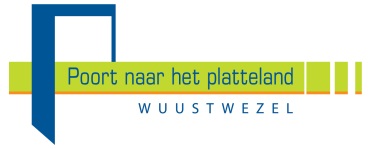 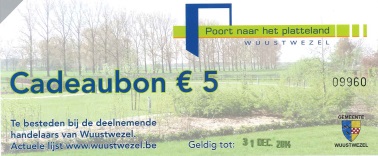 Cadeaubons WuustwezelWuustwezel heeft u heel wat te bieden. We kunnen als landelijke gemeente trots zijn op een aantal mooie wandelingen, prachtige fietsroutes, grootse evenementen en een bloeiende middenstand. Voor die middenstand heeft Toerisme Wuustwezel samen met het gemeentebestuur het initiatief genomen om cadeaubons te verkopen. Met deze cadeaubons kunt u betalen bij de middenstanders die de sticker aan hun deur of raam hebben kleven. De volledige lijst van winkels of eetgelegenheden ziet u hieronder en kunt u ook vinden op onze website www.wuustwezel.be . Opgelet: elke bon heeft een vervaldatum. Tevens geven niet alle middenstanders cash geld terug op cadeaubons.Deelnemende handelszaken	185 Coaching CenterBredabaan 23 bus 1(trainingsbegeleiding, bikefitting,voedingsadvies, mental coaching)Aerts HAGASHoogstraatseweg 14(bloemen, planten, tuinartikelen)AD DelhaizeBredabaan 395(supermarkt)Aerts-BeyersE. Verellenlaan 9(slagerij)Aertsen MarcBredabaan 608(slagerij)Augustijns-LeenaertsBredabaan 442(brood en banket)AVEVE TuincentrumBaan 42(tuin, dier, hobby)Babbis & KitsGildenlaan 1(kinderkleding)Baguette UniqueBredabaan 972(belegde broodjes)Beauté BiancaPosterijstraat 4(schoonheidssalon)De BijlDorpsstraat 97(café)Bibe ExPerienceBredabaan 340(tuning fietsen)BlokkerBredabaan 404(huishoudartikelen)Het BoerenijsjeSt-Lenaartseweg 190(cremerie, pannenkoeken)Boetiek LillyBredabaan 434(vrouwenmode)Briséé bvbaTheo Verellenlaan 33 A(bakkerij, patisserie)Carrefour MarketBredabaan 972(supermarkt)CharismaBredabaan 498 bus 4(schoonheidsinstituut)Cognac-O-TheekTestersdreef 10(speciaalzaak Cognac)Dance VisionKalmthoutsestwg 151(danscentrum)De ArkAchter d’Hoven 63(parochiecentrum)Delcroix-JansenKalmthoutsestwg 8(groenten, fruit, algemene voeding)Dienstencentrum ‘Ter Wezel’Achter d’Hoven(lokaal dienstencentrum)Dienstencentrum ‘Wijkhuis’Brechtseweg 29(lokaal dienstencentrum)DK BalloonsHet Wirikske 10(ballonnen)t DorpDorpsstraat 111(restaurant, taverne, feestzaal)EldiBredabaan 531(elektro)Electro JochemsWeverstraat 42(elektro)EssenchiSportlaan 44(reflex- en bachbloesemtherapie)FabiolaHoogstraatseweg 5(vrijetijdkleding)Fie & CoKalmthoutsestwg 3(dierenspeciaalzaak)Fietsen MariënHoogstraatseweg 15(fietsen en toebehoren)Fietsen OostvogelsBredabaan 411(fietsen en toebehoren)Fietsen RomboutsTheo Verellenlaan 47(fietsen en toebehoren)Fitness MartiniqueBredabaan 956(fitness)FlunchBredabaan 200(frituur)Foto Van MirloBredabaan 460(fotografie)Frituur WezelBredabaan 478(frituur)Guido HensenBredabaan 488(binnenhuisinrichting)t GuldenhofTienpondstraat 1(feestzaal, Koffie-Kan)Den HeibaardHeibaardweg 20(taverne, vissen, hondenpension)HemeltjeliefBredabaan 425 c(tweedehands-outlet kinderwinkel)t HeuveltjeBredabaan 588(koffiehuis, tearoom)HolemansTheo Verellenlaan 32(dagbladhandel)Hubo (Goetstouwers)Bredabaan 427 A(doe het zelf)Huis EliteBredabaan 462(lingerie, baby- en kinderkleding)In de Kievit (bij Dolf)Brechtseweg 1(café)In de PoortBredabaan 419A(groenten, fruit en fruitmanden)InfragymBredabaan 469(afslanken, figuurcorrectie)ITM bvbaKalmthoutsestwg 197/6(trappen, ballustrades, inox)JuniorAchter d'Hoven 63(café)KadoliciousKoolhofken 4(webshop zelfgemaakte spulletjes)Kapsalon BELLEZABredabaan 580(kapsalon)Kapsalon “De Knipboetiek”Sint Annastraat 34(kapsalon)Kapsalon DianeKerkplaats 50(kapsalon)Kapsalon JARASTheo Verellenlaan 28(kapsalon)Kapsalon MoniqueKruisdreef 6(kapsalon)KarmozijnBredabaan 389(delicatessen en wijnen)De KeizerHuffelplein 14(taverne)Kennis EddyWestdoorn 22(Miele huishoudtoestellen en elektriciteit)Kesselaers Dorpsstraat 51(kapsalon)’t Klavertje VierDorpsstraat 49(speelgoed, papier en cadeaus)KokovijnBredabaan 916(restaurant)KoteeGasthuisstraat 1(koffie- en theehuisje)Kringwinkel De CirkelKalmthoutsestwg 193(kringloopwinkel)KursusdienstGemeentepark 1(cursussen)La Scale fashionBredabaan 492(mode)Leys doe-het-zelfWuustwezelseweg 83(doe het zelf)t MandjeZavelstraat 6(bloemen, workshops)Manneke FrietBredabaan 384(frituur)Markt WuustwezelAchter d’Hoven(marktkramers)De MeulenDorpsstraat 125(dierenvoeding en benodigdheden)Natuurwinkel MargrietAchter d’Hoven 11/1(natuur- en dieetvoeding)Ollie BommelWaterdreef 2(eethuis)Onder den torenKerkplaats 6(frituur, eethuis)Op Den HuffelHuffelplein 9(speelgoed)Optiek LefeverDorpsstraat 15(optiek)Optiek Van BaelBredabaan 472(Brillen, lenzen hoorapparaten)PapierusBredabaan 436(tijdschriften, boeken, ..)Patisserie MeeussenDorpsstraat 59(bakkerij, koffiebar)PCS-computersBredabaan 368(pc en multimedia)PepperBredabaan 506(eethuis)Phoenix Asian RestaurantBredabaan 364 A(restaurant)Pianoservice CoxGemeentebos 37(pianobenodigdheden en –service)’ t PleintjeKerkplaats 26(dagbladhandel)PosthuisBredabaan 351(café)Prik & TikBredabaan 53(drankenhandel)Proxy DelhaizeKerkplaats 12(voeding, supermarkt)Quifit FitnessBrechtseweg 3(fitness en spinning)RijmenantsKruisweg 79(tuincentrum)Rijschool 't NoordenBredabaan 342(rijschool)SamanBredabaan 536(fietsen en toebehoren)t SchaliënhuisOud-Dorpsstraat 38(taverne, restaurant)Silento La LunaHet Wirikske 9(massagepraktijk)t SnoepwinkeltjeDorpsstraat 61(pralines Leonidas, snoepgoed)Sterke PeerBredabaan 452(restaurant)Swiggy’s Bredabaan 439(dameskleding)Tack WimDorpsstraat 32(slager)Telperion BVBABredabaan 914(bloemen, geschenken)TinySanders.be Bredabaan 498(styling, visagie, make-up workshops)Toerisme WuustwezelDorpsstraat 36(wandel- en fietskaarten)Top RunningNijverheidsstraat 4(sportspeciaalzaak)Traiteur Hermano jr.Theo Verellenlaan 27(traiteur, delicatessen)Massagepraktijk TriskelionNoordheuvel 56(massagepraktijk)Van DijckDorpsstraat 4(schoenen, lederwaren)Volwassenenatelier 't Kratje Gasthuisstraat 7(cursussen, workshops)Vorgo BVBAGrotstraat 89(hobby en tuin)WereldwinkelBredabaan 405(eerlijke voeding en artisanaat)Wouters brood en patisserieBredabaan 353(brood en patisserie)Wouters brood en patisserieKerkplaats 5(brood en patisserie)Zus & ZoBredabaan 360(lunch- en koffiehuis)De ZwaluwKapelstraat 5(café)